
Geneeskundige verzorgingOmzendbrief VI nr  / van :  	Door de toevoeging van punt “22°” in artikel 32, eerste lid, van de wet betreffende de verplichte verzekering voor geneeskundige verzorging en uitkeringen, gecoördineerd op 14 juli 1994, wordt met de wet van 13 december 2006 houdende diverse bepalingen betreffende de gezondheid een nieuwe categorie gerechtigden gecreëerd die recht hebben op geneeskundige verstrekkingen: de niet-begeleide minderjarige vreemdelingen. Die bepaling is in werking getreden op 1 januari 2007. Toch is het koninklijk besluit van 3 augustus 2007 tot wijziging van het koninklijk besluit van 3 juli 1996 tot uitvoering van de wet betreffende de verplichte verzekering voor geneeskundige verzorging en uitkeringen, gecoördineerd op 14 juli 1994, waarmee die bepaling wordt uitgevoerd, pas op 1 januari 2008 in werking getreden. Het is dus ten vroegste vanaf die datum dat een inschrijving in de hoedanigheid van NBMV mogelijk is.A. Voorwaarden om te worden ingeschreven in de hoedanigheid van gerechtigde NBMV De hoedanigheid van gerechtigde NBMV, bedoeld in artikel 32, eerste lid, 22°, van de wet betreffende de verplichte verzekering voor geneeskundige verzorging en uitkeringen, gecoördineerd op 14 juli 1994, kan worden toegekend aan personen, jonger dan 18 jaar, bedoeld in artikel 5 van Titel XIII – Hoofdstuk VI van de programmawet (I) van 24 december 2002 betreffende de voogdij over niet-begeleide minderjarige vreemdelingen (hierna Voogdijwet genoemd) die de twee voorwaarden vervullen vervat in hoger vermeld artikel 32, eerste lid, 22°. Het komt toe aan de Dienst Voogdij van het Directoraat-generaal Wetgeving, Fundamentele Rechten en Vrijheden van de Federale Overheidsdienst Justitie om na te gaan of de vier voorwaarden vervuld zijn gesteld door de Voogdijwet om een jongere te kunnen identificeren als NBMV.Het behoort toe aan de verzekeringsinstellingen om te controleren of aan de twee andere voorwaarden voldaan is zoals toegevoegd door hoger vermeld artikel 32, eerste lid, 22°.(Wijziging ingevoegd op 01/09/2010)Opdat een inschrijving in de hoedanigheid van NBMV kan worden overwogen dienen dus alle voorwaarden te worden vervuld.§ 1. Verplichting van aanbieding bij een instelling voor preventieve ondersteuning - Leerplicht.Men moet een onderscheid maken naargelang het kind al dan niet de leerplichtige leeftijd heeft bereikt. De periode van de leerplicht strekt zich uit over 12 jaar en vangt aan met het schooljaar dat begint in het kalenderjaar waarin het kind 6 jaar wordt en eindigt in het jaar waarin het kind achttien jaar wordt.Het begrip “leerplicht” is bepaald bij de wet van 29 juni 1983 betreffende de leerplicht.Als het gaat om een kind dat niet leerplichtig is: Het kind moet zijn aangeboden bij een door een Belgische overheid erkende instelling voor preventieve gezinsondersteuning, (O.N.E., Kind en Gezin, Dienst für Kind und Familie). Het gaat om:structuren die door ONE zijn erkend (consultatiebureau voor kinderen van 0 tot en met 6 jaar, kinderhuis, medisch-sociale antenne of periodieke consultatie), zoals bedoeld in het Besluit van de Regering van de Franse Gemeenschap van 9 juni 2004, om consultatiebureaus en centra voor kinderzorg en gezinsondersteuning die zijn erkend door «Kind en Gezin», zoals bedoeld in de Besluiten van 1 maart 2002 van de Vlaamse Regering, en hun tegenhangers in de Duitstalige Gemeenschap die zijn erkend door de «Dienst für Kind und Familie». De OCMW’s hebben geen enkele bevoegdheid in de materie.De nakoming van die verplichting wordt bevestigd door de indiening van het formulier waarvan het model is vastgelegd door de Dienst voor Administratieve Controle (zie bijlage 1).Er dient te worden opgemerkt dat voor het kind dat, hoewel het niet leerplichtig is, is ingeschreven in een kleuterschool, het formulier kan worden ingevuld door de instelling waar het kind is ingeschreven.Als het gaat om een kind dat leerplichtig is:Het kind moet:gedurende drie opeenvolgende maanden (1) regelmatig het basisniveau of het secundaire niveau van het onderwijs hebben gevolgd in een door een Belgische overheid erkende onderwijsinstelling (2).(1) De definitie van regelmatig schoolbezoek is deze die wordt gebruikt in het kader van de reglementering betreffende het onderwijs die in elk van de betrokken gemeenschappen van toepassing is.Het is gebaseerd op het register van de schoolbezoeken van de leerlingen en houdt rekening met afwezigheden die als gewettigd worden beschouwd. (Besluit van de Regering van de Franse Gemeenschap van 23 november 1998 en Besluit van de Vlaamse Regering van 21 maart 2003).(2) De aan het onderwijs gewijde websites van de gemeenschappen bevatten jaarboeken waarin de lijst van de instellingen voor basisonderwijs en secundair onderwijs zijn opgenomen.De nakoming van die verplichting wordt bevestigd door de indiening van een bewijs van regelmatig schoolbezoek volgens het model dat is vastgelegd door de Dienst voor Administratieve Controle en dat is ingevuld door de instelling waar het kind is ingeschreven (zie bijlage 2). Dat veronderstelt dus dat het kind al bij een onderwijsinstelling is ingeschreven en dat het gedurende minstens drie opeenvolgende maanden regelmatig onderwijs heeft gevolgd. Zodra de onderwijsinstelling meent dat er voor de maand in kwestie regelmatig schoolbezoek is volgens de op haar toepasselijke reglementering, komt het niet aan de verzekeringsinstelling toe om het aantal dagen te controleren tijdens dewelke de NBMV daadwerkelijk in de school aanwezig was. De reglementering vereist niet dat elke dag van de maand wordt gedekt door het uitgereikte attest: regelmatig schoolbezoek voor een bepaalde maand betekent immers niet dat de maand volledig gedekt zou zijn. Als de inschrijving aldus plaatsheeft in de loop van de maand en de school het attest van regelmatig schoolbezoek invult voor die maand, wordt die maand in aanmerking genomen.De schoolvakantiemaanden juli en augustus kunnen niet in aanmerking komen in het geval dat een kind voor de eerste keer wordt ingeschreven bij het begin van het nieuwe schooljaar in september.	Voorbeeld 1Een jongere wordt op 10 mei 2008 door de Dienst Voogdij geïdentificeerd als NBMV en wordt voor de eerste maal ingeschreven bij het begin van het nieuwe schooljaar in september. Hij zal drie opeenvolgden maanden regelmatig schoolbezoek tellen op het einde van de maand november.De maanden juli en augustus worden niettemin in aanmerking genomen om het tijdstip te bepalen waarop het recht op geneeskundige verzorging wordt geopend wanneer het kind regelmatig schoolbezoek aantoont voor de maanden mei en juni, of enkel voor de maand juni, en een inschrijving voor het begin van het nieuwe schooljaar.	Voorbeeld 2Een jongere wordt op 9 april 2008 door de Dienst Voogdij geïdentificeerd als NBMV en op 4 mei ingeschreven in een onderwijsinstelling. Hij zal twee opeenvolgende maanden regelmatig schoolbezoek tellen op het einde van de maand juni. Als zijn voogd op 10 september een vraag om inschrijving als gerechtigde NBMV indient bij een verzekeringsinstelling, een getuigschrift van regelmatig schoolbezoek voor de maanden mei en juni overhandigt en later een getuigschrift overhandigt dat de inschrijving in een school voor de maand september aantoont, wordt het recht op geneeskundige verzorging van de NBMV geopend op 1 juli 2008 (eerste dag van het kwartaal waarin de aanvraag werd gedaan), omdat de maand juli in aanmerking zal worden genomen vermits de NBMV regelmatig was ingeschreven bij het begin van het nieuwe schooljaar en men veronderstelt dat de voorwaarde van drie opeenvolgende maanden regelmatig schoolbezoek is vervuld.Ongewettigde afwezigheden die de onderwijsinstelling niet toelaten regelmatig schoolbezoek te attesteren tijdens de betrokken maand(en) onderbreken de berekening van de drie opeenvolgende maanden.	Voorbeeld 3Een kind wordt op 21 januari 2008 ingeschreven in een onderwijsinstelling. Het volgt regelmatig de lessen tijdens de maand februari. Tussen 6 maart en 2 april is er een schoolonderbreking. Op 3 april herneemt het de lessen en volgt ze voortaan regelmatig. Eind juni zal het kind drie opeenvolgende maanden regelmatig schoolbezoek tellen. Zijn recht op geneeskundige verzorging wordt geopend op 1 juli als, mits alle andere reglementaire voorwaarden zijn vervuld, de voogd in de loop van het derde kwartaal de inschrijving van de NBMV heeft gevraagd.Wanneer een kind achtereenvolgens gedurende drie opeenvolgende maanden meerdere onderwijsinstellingen moet bezoeken, moet elk van die instellingen een getuigschrift invullen waarin de periode wordt vermeld tijdens welke het kind was ingeschreven en regelmatig de lessen heeft bijgewoond.	Voorbeeld 4Een kind wordt op 4 juni 2008 ingeschreven in een onderwijsinstelling X. Het volgt regelmatig de lessen tijdens de maand juni. Bij het begin van het nieuwe schooljaar in september wordt het ingeschreven in school Y. Op dat ogenblik zal het drie opeenvolgende maanden regelmatig schoolbezoek tellen. Als zijn voogd op 10 september bij een verzekeringsinstelling een aanvraag tot inschrijving indient in de hoedanigheid van gerechtigde NBMV, een getuigschrift van regelmatig schoolbezoek van school X overhandigt voor de maand juni en later een getuigschrift van school Y dat de inschrijving in die instelling aantoont voor de maand september, wordt het recht op geneeskundige verzorging van de NBMV geopend op 1 juli 2008, omdat de maanden juli en augustus in aanmerking zullen worden genomen vermits de NBMV regelmatig was ingeschreven bij het begin van het nieuwe schooljaar in september en men veronderstelt dat hij drie opeenvolgende maanden regelmatig schoolbezoek telt bij het begin van het nieuwe schooljaar in september.Wordt gelijkgesteld met het schoolbezoek, de periode gedurende de welke de jongere geïdentificeerd als NBMV volgens de Voogdijwet, wordt opgevangen in een observatie- en oriëntatiecentrum (OOC van Neder-Over-Heembeek of van Steenokkerzeel) en lessen volgt gegeven door het centrum wanneer hij niet kon worden overgebracht naar een opvangstructuur van de gemeenschappen na afloop van de maximale termijn van 30 dagen bedoeld in artikel 7 van het koninklijk besluit van 9 april 2007 tot vastlegging van het stelsel en de werkingsregels voor de centra voor observatie en oriëntatie voor niet-begeleide minderjarige vreemdelingen.In het geval dat de kwetsbare jongere geïdentificeerd als NBMV volgens de Voogdijwet verblijft in het centrum Esperanto, wordt gelijkgesteld met het schoolbezoek, de periode die zich uitstrekt boven de 30 dagen die volgen op zijn opvang in het centrum.Naargelang de jongere zich bevindt in de ene of de andere situatie, zal een getuigschrift van verblijf en aanwezigheid tijdens de lessen georganiseerd door de observatie- en oriëntatiecentra of door het centrum Esperanto moeten worden ingevuld en ingediend bij het ziekenfonds (bijlage 6 of 7). (Wijziging ingevoegd op 01/09/2010)of in het kader van het buitengewoon onderwijs vrijgesteld zijn van leerplicht door de Commissie van Advies voor het Buitengewoon 	Onderwijs of door de «Commission consultative de l’enseignement  spécialisé»of door de «Sonderschulausschuss».De nakoming van die verplichting wordt bevestigd door de indiening van het advies van de bevoegde commissie.Er dient te worden opgemerkt dat de indiening van het getuigschrift dat overeenstemt met de situatie van de betrokken minderjarige (getuigschrift van aanbieding in een instelling voor preventieve gezinsondersteuning, getuigschrift van regelmatig schoolbezoek gedurende drie opeenvolgende maanden, of advies van de bevoegde commissie in het geval van vrijstelling van leerplicht in het kader van het buitengewoon onderwijs, of getuigschrift van verblijf en aanwezigheid tijdens de lessen georganiseerd door de observatie- en oriëntatiecentra of door het centrum Esperanto) een voorwaarde is voor de inschrijving als gerechtigde NBMV. (Wijziging ingevoegd op 01/09/2010)Het is een voorwaarde waarvan de vervulling de inschrijving toelaat, in de veronderstelling dat de andere reglementaire voorwaarden zijn vervuld. Het is geen voorwaarde voor het behoud van het recht op geneeskundige verzorging. Het moet dus niet worden hernieuwd.§ 2. Geen rechthebbende zijn van het recht op geneeskundige verzorging krachtens een andere bepaling van artikel 32, eerste lid, 1° tot 21°, van de GVU-wet of krachtens een andere Belgische of buitenlandse regeling inzake verzekering voor geneeskundige verzorging. Die bepaling heeft inzonderheid tot gevolg dat de NBMV die een asielaanvraag heeft ingediend die vóór 1 juni 2007 ontvankelijk is verklaard en die beschikt over een bijlage 25 of 26 en een attest van immatriculatie - model A, het recht op geneeskundige verzorging geniet in de hoedanigheid van gerechtigde resident op basis van artikel 32, eerste lid, 15°, van de GVU-wet, op voorwaarde dat alle andere reglementaire voorwaarden zijn vervuld.De NBMV die onder het toepassingsgebied van de omzendbrief van 15 september 2005 betreffende het verblijf van niet-begeleide minderjarige vreemdelingen valt en die beschikt over een tijdelijk BIVR, geniet ook het recht op geneeskundige verzorging in de hoedanigheid van gerechtigde resident op basis van artikel 32, eerste lid, 15° op voorwaarde dat alle andere reglementaire voorwaarden zijn vervuld.Als de NBMV zich op basis van artikel 123, 3, f) van het koninklijk besluit van 3 juli 1996 tot uitvoering van de wet betreffende de verplichte verzekering voor geneeskundige verzorging en uitkeringen, gecoördineerd op 14 juli 1994, kan beroepen op de hoedanigheid van persoon ten laste, zal hij een recht op geneeskundige verzorging genieten dat is afgeleid van het recht van de gerechtigde ten laste van wie hij kan worden ingeschreven.Er dient te worden opgemerkt dat volgens artikel 128sexies van het koninklijk besluit van 3 juli 1996 de tussenkomsten van de OCMW’s in de kosten van geneeskundige verzorging hierbij niet worden beschouwd als een regeling van verzekering voor geneeskundige verzorging. Dat geldt ook voor de materiële tenlasteneming door Fedasil of opvangstructuren van de gemeenschappen die daarvan afhangen. B. Bevoegdheid van de Dienst voor administratieve controle bij de vaststelling van de bewijsmiddelen. Krachtens artikel 128sexies van het koninklijk besluit van 3 juli 1996 moet de Dienst voor administratieve controle de bewijsmiddelen voor de hoedanigheid van NBMV volgens de Voogdijwet en de bewijsmiddelen voor de situaties die hen toelaten de hoedanigheid van gerechtigde NBMV te verwerven, vaststellen.De hoedanigheid van NBMV volgens de Voogdijwet zal worden bewezen door de afgifte van de kopie van de beslissing tot aanwijzing door de Dienst Voogdij van het Directoraat-generaal Wetgeving, Fundamentele rechten en Vrijheden van de FOD Justitie, van de voogd van de NBMV waarvan de inschrijving wordt gevraagd (zie bijlage 3). Dit document attesteert in zijn considerans dat de voorwaarden voor de opening van de voogdij opgesomd in artikel 5 van hoofdstuk 6 titel XII “voogdij over niet-begeleide minderjarigen” van de programmawet van 24 december 2002, gewijzigd bij de programmawet van 22 december 2003, zijn vervuld in hoofde van de betrokken minderjarige, die heeft verklaard te zijn geboren op die datum.Aan de voorwaarden voor opening van de voogdij is voldaan zodra de aanvraag tot benoeming van een voogd is ingediend. Een persoon wordt dus als een NBMV beschouwd wanneer de Dienst Voogdij van de FOD Justitie verklaart dat de procedure voor de aanstelling van een voogd aan de gang is. Het attest in bijlage 8 bij deze omzendbrief wordt daarom beschouwd als gelijkwaardig aan het definitieve benoemingsbesluit (bijlage 3).De Dienst voor administratieve controle moet ook de opvangstructuren van de gemeenschappen preciseren waarvan de tenlasteneming niet moet worden beschouwd als een regeling van verzekering voor geneeskundige verzorging.Ter informatie is de lijst van deze opvangcentra opgenomen in de bijlagen 4 en 5 van deze omzendbrief. Deze lijsten, opgesteld door Fedasil, bevatten respectievelijk de Franstalige en Nederlandstalige vestigingen die NBMV's ontvangen.C. Kenmerken die samenhangen met de hoedanigheid van gerechtigde NBMV.De erkenning van de hoedanigheid van gerechtigde NBMV houdt de toepassing in van meerdere bepalingen van het koninklijk besluit van 3 juli 1996.§ 1. InschrijvingDe voorwaarden van inschrijving bij een verzekeringsinstelling, zoals bedoeld in artikel 252, eerste lid, zijn van toepassing op de NBMV: De voogd van de NBMV zal het ziekenfonds van zijn keuze een aanvraag om inschrijving bezorgen die conform het model is dat bij het koninklijk besluit van 3 juli 1996 tot uitvoering van de wet betreffende de verplichte verzekering voor geneeskundige verzorging en uitkeringen, gecoördineerd op 14 juli 1994, is gevoegd. De inschrijving van de jongere in de hoedanigheid van gerechtigde NBMV heeft slechts uitwerking vanaf de eerste dag van het kwartaal gedurende het welke de aanvraag om inschrijving werd gedaan (artikel 252, zesde lid). Evenwel, in de behartigenswaardige gevallen erkend als zodanig, kan de Leidend ambtenaar van de Dienst voor administratieve controle beslissen dat de inschrijving kan gebeuren met terugwerkende kracht (Wijziging ingevoegd op 01/09/2010).Voorbeeld 5Een jongere wordt op 17 maart 2008 door de Dienst Voogdij geïdentificeerd als NBMV en heeft regelmatig de lessen gevolgd gedurende meer dan drie opeenvolgende maanden.Zijn voogd vraagt zijn inschrijving op 16 juli 2008. Het recht op geneeskundige verzorging wordt geopend op 1 juli 2008.De inschrijving in de loop van het eerste semester 2008 van de jongere die als niet-begeleide minderjarige vreemdeling werd geïdentificeerd door de Dienst Voogdij van de FOD Justitie, die in de loop van het eerste trimester van 2008 de twee bijkomende voorwaarden vervult die worden opgelegd door artikel 32, eerste lid, 22°, van de gecoördineerde wet van 14 juli 1994, heeft bovendien uitwerking op 1 januari 2008. (Wijziging ingevoegd op 27.06.2008)§ 2. Opening van het rechtDe bepalingen van artikel 129, eerste lid, inzake de opening van het recht zijn van toepassing op de gerechtigde NBMV. Het recht op de verstrekkingen wordt geopend op de datum waarop de inschrijving uitwerking heeft. Het recht wordt behouden tot 31 december van het kalenderjaar dat volgt op dat waarin het recht werd geopend.Voorbeeld 6Een kind van 15 jaar wordt op 20 juli 2008 door de Dienst Voogdij geïdentificeerd als NBMV en heeft regelmatig de lessen gevolgd sinds meer dan drie opeenvolgende maanden.Zijn voogd vraagt zijn inschrijving op 19 september 2008. Het recht op geneeskundige verzorging wordt geopend op 1 juli 2008 en wordt toegekend tot 31 december 2009.§ 3. Verlies van de hoedanigheid van NBMVKrachtens artikel 24 van de Voogdijwet wordt de specifieke voogdij over niet-begeleide minderjarigen van rechtswege beëindigd:1° wanneer de minderjarige wordt toevertrouwd aan de persoon die het ouderlijk gezag of de voogdij uitoefent krachtens de wet die van toepassing is overeenkomstig artikel 35 van de wet van 16 juli 2004 houdende het Wetboek van internationaal privaatrecht;2° wanneer de minderjarige achttien jaar wordt;3° ingeval van overlijden, ontvoogding, adoptie, huwelijk of verwerving van de Belgische nationaliteit of van de nationaliteit van een lidstaat van de Europese Economische Ruimte;4° op het tijdstip van de verwijdering van de minderjarige van het grondgebied;5° ingeval de minderjarige is verdwenen uit zijn plaats van opvang en zijn voogd reeds vier maanden geen nieuws van hem heeft ontvangen.6° wanneer hem een verblijfstitel van onbepaalde duur wordt afgeleverd (en hij dus is erkend als vluchteling).- Voor de situaties bedoeld in 1°, 2° en 3° geldt dat, bij verlies van de hoedanigheid van NBMV, de jongere moet worden ingeschreven in de verworven nieuwe hoedanigheid (andere gerechtigde dan gerechtigde NBMV, of persoon ten laste). De wijziging van de hoedanigheid heeft uitwerking op de dag waarop de nieuwe hoedanigheid wordt verworven. - Voor de situaties bedoeld in 4° en 5° zal het recht op geneeskundige verzorging worden verlengd overeenkomstig de regelen van behoud van het recht (zie infra, punt C, § 4). - Voor de situatie bedoeld in 6° dient men de jongere in te schrijven in de hoedanigheid van gerechtigde resident.Wanneer de betrokken persoon niet langer minderjarig is, namelijk wanneer hij 18 jaar wordt, verliest hij in ieder geval de hoedanigheid van NBMV.De beslissing tot aanwijzing van een voogd door de Dienst Voogdij van de FOD Justitie vermeldt de geboortedatum van de NBMV voor wie de voogd wordt aangewezen.De NBMV die de leeftijd van 18 jaar bereikt valt onder het toepassingsgebied van de wet van 15 december 1980 en dient een procedure in te voeren overeenkomstig die bepalingen.Voorbeeld 7Een meisje van 17 jaar wordt op 31 mei 2008 door de Dienst Voogdij als NBMV geïdentificeerd en heeft sinds meer dan drie opeenvolgende maanden regelmatig de lessen gevolgd.Haar voogd vraagt haar inschrijving op 22 juli 2008. Het recht op geneeskundige verzorging wordt geopend op 1 juli 2008 en wordt toegekend tot 31 december 2009. Ze huwt op 15 oktober 2008 met een Belg, werknemer. Ze verwerft de hoedanigheid van echtgenote persoon ten laste op de datum van het huwelijk, voor zover de reglementaire voorwaarden daartoe zijn vervuld, en verliest op die datum de hoedanigheid van gerechtigde NBMV. (Wijziging ingevoegd op 01/09/2010).§ 4. Behoud van het rechtDe bepalingen van artikel 131, § 1, inzake het behoud van het recht op geneeskundige verstrekkingen zijn van toepassing op de gerechtigde NBMV.Het behoud van het recht is niet afhankelijk van de hernieuwing van de getuigschriften bedoeld in punt A, § 1, in fine van deze omzendbrief. De verdere toekenning van het recht is onderworpen aan de voorwaarde dat de hoedanigheid van gerechtigde nog bestond in het laatste kwartaal van het refertejaar of in de loop van het daaropvolgende kalenderjaar. De voorwaarde betreffende de betaling van bijdragen is immers niet van toepassing, vermits er geen bijdrage verschuldigd is (zie infra § 5).Voorbeeld 8Een jongere, geboren op 10 mei 1991, wordt op 29 juli 2008 door de Dienst Voogdij als NBMV geïdentificeerd en heeft regelmatig de lessen gevolgd sinds meer dan drie opeenvolgende maanden.Zijn voogd vraagt zijn inschrijving op 10 september 2008. Het recht op geneeskundige verzorging wordt geopend op 1 juli 2008 en wordt toegekend tot 31 december 2009. Vermits hij in het laatste trimester van 2008 nog steeds minderjarig was, kan het recht op 1 januari 2010 worden verlengd.Op 1 januari 2011 kan zijn recht niet worden verlengd in de hoedanigheid van gerechtigde NBMV, vermits hij op 10 mei 2009 meerderjarig is geworden, Het tijdvak in de loop waarvan de betrokkene de hoedanigheid van gerechtigde NBMV heeft, wordt gelijkgesteld met een periode die wordt gedekt door voldoende bijdragen (art. 290).Voorbeeld 9Op 4 mei 2009 bereikt een jongere ingeschreven in de hoedanigheid van NBMV de leeftijd van 18 jaar. Hij beschikt over een BIVR en voldoet aan de voorwaarden om de hoedanigheid van gerechtigde resident te kunnen laten gelden.Op 1 november 2009 wordt hij aangeworven in het kader van een arbeidscontract. Op 1 januari 2011 zal worden onderzocht of het recht op geneeskundige verzorging kan worden verlengd op basis van het refertejaar 2009.Het blijkt dat is voldaan aan de voorwaarde van hoedanigheid in het laatste kwartaal 2009. De jongere is werknemer, hij is ook resident. Als hij kiest voor de hoedanigheid van werknemer, zal bij de berekening van de eventuele aanvullende bijdrage rekening worden gehouden met de periode van 1 januari tot 4 mei 2009 als een periode die geacht wordt te zijn gedekt door voldoende bijdragen.§ 5. Andere kenmerkenDe gerechtigde NBMV kan aanspraak maken op de geneeskundige verstrekkingen zonder  betaling van een persoonlijke bijdrage (art. 136).De gerechtigde NBMV geniet de verhoogde verzekeringstegemoetkoming. (Wijziging ingevoegd op 01/09/2010)Zijn kinderen worden ingeschreven te zijnen laste. (Wijziging ingevoegd op 01/09/2010) D. Bijzondere situatie van de NBMV die een jonge moeder is Wanneer een NBMV die asiel aanvraagt of die de voorwaarden voor toegang tot en verblijf op het grondgebied niet vervult, in België bevalt, is haar situatie verschillend naargelang haar kind overeenkomstig artikel 10 van het Wetboek van de nationaliteit al dan niet de Belgische nationaliteit krijgt.Als het kind de Belgische nationaliteit krijgt:De moeder zal kunnen worden ingeschreven als persoon ten laste van haar kind, als zij alle daartoe vastgestelde reglementaire voorwaarden vervult. In dit opzicht dient er te worden opgemerkt dat het voor haar moeilijk en zelfs onmogelijk zal zijn om te bewijzen dat zij dezelfde hoofdverblijfplaats heeft als haar kind. In dat geval zal ze gerechtigde NBMV blijven als zij al in die hoedanigheid was ingeschreven en haar kind zal worden ingeschreven in de hoedanigheid van persoon ten laste. (Wijziging ingevoegd op 01/09/2010)Als het kind niet de Belgische nationaliteit krijgt:De moeder zal in de hoedanigheid van gerechtigde NBMV kunnen worden ingeschreven, als zij alle daartoe vastgestelde reglementaire voorwaarden vervult en haar kind zal ingeschreven kunnen worden als persoon ten laste. (Wijziging ingevoegd op 01/09/2010).E. Inwerkingtreding van de bepalingenZoals hierboven al werd vermeld, is de wet van 13 december 2006 houdende diverse bepalingen betreffende gezondheid, waarbij de nieuwe hoedanigheid van gerechtigde NBMV wordt ingevoegd, op 1 januari 2007 in werking getreden. Het koninklijk besluit van 3 augustus 2007 tot wijziging van het koninklijk besluit van 3 juli 1996 tot uitvoering van de wet betreffende de verplichte verzekering voor geneeskundige verzorging en uitkeringen, gecoördineerd op 14 juli 1994, waarbij de bepaling wordt uitgevoerd, is slechts op 1 januari 2008 in werking getreden. Dit heeft tot gevolg dat er pas op zijn vroegst vanaf 1 januari 2008 een inschrijving in die hoedanigheid kan zijn en dat deze omzendbrief vanaf dezelfde datum van toepassing is.Er dient te worden opgemerkt dat de naleving van de verplichte aanbieding bij een door een Belgische overheid erkende instelling voor preventieve gezinsondersteuning, van het regelmatig schoolbezoek gedurende drie opeenvolgende maanden, of het advies van de bevoegde commissie in geval van vrijstelling van leerplicht in het kader van het buitengewoon onderwijs, kan dateren van voor 1 januari 2008. Voorbeeld 10Een kind jonger dan zes jaar, dat op 1 oktober 2007 als NBMV is geïdentificeerd door de dienst Voogdij, wordt aangemeld voor een consultatie van Kind en Gezin op 12 december 2007. Als het kind het recht op geneeskundige verzorging niet geniet krachtens een andere bepaling van artikel 32, eerste lid, 1° tot 21°, van de GVU-wet, voldoet het aan alle voorwaarden opdat een inschrijving in de hoedanigheid van gerechtigde NBMV mogelijk zou zijn vanaf 1 januari 2008.Voorbeeld 11Een minderjarige van 15 jaar die op 23 juni 2007 als NBMV wordt geïdentificeerd door de dienst Voogdij, wordt op 1 september 2007 ingeschreven in een onderwijsinstelling en woont de lessen regelmatig bij. Eind november 2007 zal hij 3 opeenvolgende maanden van regelmatig schoolbezoek hebben. Als hij het recht op geneeskundige verzorging niet geniet krachtens een andere bepaling van artikel 32, eerste lid, 1° tot 21°, van de GVU-wet, voldoet hij aan alle voorwaarden voor een inschrijving in de hoedanigheid van gerechtigde NBMV vanaf 1 januari 2008.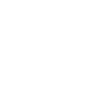 Mickael Daubie								
Directeur-generaal							
Geneeskundige verzorging							Administratieve controleBijlagen : 